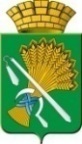 АДМИНИСТРАЦИЯ КАМЫШЛОВСКОГО ГОРОДСКОГО ОКРУГАП О С Т А Н О В Л Е Н И Еот 22.04.2022  № 330О внесении изменений и дополнений в Программу празднования 77-й годовщины Победы в Великой Отечественной Войне 1941 – 1945 годов в Камышловском городском округе, 04-09 мая в 2022 году, утвержденную постановлением администрации Камышловского городского округа от 11.04.2022 N296 «О подготовке и проведении в Камышловском городском округе мероприятий, посвященных празднованию 77-й годовщины Победыв Великой Отечественной войне 1941 – 1945 годов»В связи с проведением дополнительных мероприятий в рамках празднования 77-й годовщины Победы в Великой Отечественной войне 1941 – 1945 годов, администрация Камышловского городского округаПОСТАНОВЛЯЕТ:Внести в Программу празднования 77-й годовщины Победы в Великой Отечественной Войне 1941 – 1945 годов в Камышловском городском округе, 04-09 мая в 2022 году, утвержденную постановлением администрации Камышловского городского округа от 11.04.2022 N296 «О подготовке и проведении в Камышловском городском округе мероприятий, посвященных празднованию 77-й годовщины Победы в Великой Отечественной войне 1941 - 1945 годов»  изложив в новой редакции (прилагается).2. Настоящее постановление опубликовать в газете «Камышловские известия» и разместить на официальном сайте Камышловского городского округа до 01 мая 2021 года.3. Контроль за выполнением настоящего постановления возложить на заместителя главы администрации Камышловского городского округа Соболеву А.А.ГлаваКамышловского городского округа                                               А.В. ПоловниковПРОГРАММА празднования 77-й годовщины Победы в Великой Отечественной Войне 1941 – 1945 г.г. в Камышловском городском округе01-15 мая в 2022 годуКомитет по ОКСиДМ - Комитет по образованию, культуре, спорту и делам молодежи администрации Камышловского городского округа МКУ - муниципальное казенное учреждение ЦРФКСиПВ – Муниципальное учреждение «Центр развития физической культуры, спорта и патриотического воспитания»АМУК КГО «ЦКиД» - Автономное муниципальное учреждение культуры Камышловского городского округа «Центр культуры и досуга»МАДОУ «Детский сад №1» КГО - Муниципальное автономное дошкольное образовательное учреждение «Детский сад №1» Камышловского городского округаМАУ ДОД «Дом детского творчества» - Муниципальное автономное учреждение дополнительного образования «Дом детского творчества»МАОУ «Школа №1» КГО - Муниципальное автономное общеобразовательное учреждение «Школа №1» Камышловского городского округаМБУК «Камышловский краеведческий музей» - Муниципальное бюджетное учреждение культуры Камышловского городского округа «Камышловский краеведческий музей»ОУ – образовательные учрежденияДОУ – дошкольные образовательные учрежденияУДО – учреждения дополнительного образованияПРИЛОЖЕНИЕк постановлению администрации Камышловского городского округа от 22.04.2022  N 330 Приложение 2УТВЕРЖДЕН постановлением администрации Камышловского городского округа от 11.04.2022 N296№ п.п.МероприятияДата и время проведенияМесто проведенияОтветственный12345Акция «Георгиевская ленточка» С 1 по 8 мая Улицы города (и онлайн)Кузнецова О.М., председатель Комитета по ОКСиДМАкция «Георгиевская ленточка» 9 мая9.00 часовУлица К.Маркса Кузнецова О.М., председатель Комитета по ОКСиДМАкция «Окна победы»С 1 по 8 мая Здания и прилегающие территории (и онлайн)Кузнецова О.М., председатель Комитета по ОКСиДМПрезентация книги В.И. Матвеева «В боях за Карелию» 3 мая11.00 часовМузейШевелёва Т.В.,директор МБУК «Камышловский Музей»Цикл мероприятий в дошкольных и общеобразовательных организацияхС 4 по 15 маяОбразовательные организации, дошкольные образовательные организацииСажаева Н.Н., директор МКУ «Центр обеспечения деятельности городской системы образования»Цикл мероприятий для учащихся образовательных учреждений в учреждениях культурыС 4 по 15 маяУчреждения культуры, образовательные организацииШевелёва Т.В.,директор МБУК «Камышловский Музей»,Лавренцева М.Э.,Директор МБУК «КЦБС»,Канева М.Н., директор АМУК КГО «ЦКиД»Сводная репетиция торжественного марша4 мая 14.00 часовГородская площадьНовиков В.А., директорМБУ «ЦРФКСиПВ»Генеральная репетиция торжественного марша6 мая 14.00 часовГородская площадьНовиков В.А., директорМБУ «ЦРФКСиПВ»«Как хорошо на свете без войны» Флешмоб «Рисуем на асфальте»5 мая10.00 часовПлощадка перед ЦКиДЛавренцева М.Э.,Директор МБУК «КЦБС»«Победа- одна на всех» – песенный флешмоб5 мая15.00 часовПлощадка перед ЦКиДЛавренцева М.Э.,Директор МБУК «КЦБС»,Канева М.Н., директор АМУК КГО «ЦКиД»Возложение цветов к памятникам детям войны и труженикам тыла5 мая 15.00 часовПарк у ЦКиДКанева М.Н., директор АМУК КГО «ЦКиД»Концерт, посвященный Дню Победы в Великой Отечественной войне 5 мая17.00 часовДом детского творчестваСалихова Ю.В., директор МАУ ДО «Дом детского творчества»Концерт для ветерана Великой Отечественной Войны6 мая Время по согласованию с советом ветерановПо месту проживания ветеранаКанева М.Н., директор АМУК КГО «ЦКиД»Турнир по баскетболу среди мужских команд к Дню Победы7 мая10.00 часовСпортивный зал ДЮСШ КГОНовиков В.А., директор МБУ «ЦРФКСиПВ»Старт автопробега, посвященного 77-й годовщине Победы в Великой Отечественной войне 1941 - 1945 годов8 мая11.00 часовАллея славы Канева М.Н., директор АМУК КГО «ЦКиД»14.1.Историческая реконструкция "ЭШЕЛОН ПОБЕДЫ"15 мая время по согласованию с руководством Свердловской железной дорогой (филиал ОАО «РЖД»)Железнодорожный вокзалКанева М.Н.,директор АМУК КГО «ЦКиД», Ядрышников А.П.,Заместитель директора дворца культуры (по эксплуатации) отдела СКЦ-3 Тюмень, Дворец культуры железнодорожников Свердловская ДСС (по согласованию)9 мая9 мая9 мая9 мая9 маяАкция «Бессмертный полк» 10.30 часов (сбор)От магазина «Пятый сезон» Салихова Ю.В., директор МАУ ДО «Дом детского творчества»Вахта памяти (кадеты МАОУ «школа № 1» КГО)09.30- 10.00 часовАллея СлавыВильд С.А., директор МАОУ «Школа №1» КГОВахта памяти10.00-11.30Аллея СлавыХарченко А.А., командир войсковой части 75485 (по согласованию)Выставка боевой техники10.00-16.00 часовПлощадка у магазина «Автомир»Скворцов Д.А., заместитель начальника учебного центра войского начальник Еланского гарнизона (по согласованию); Соболева А.А., заместитель главы администрации КГОВозложение венков к памятникам воинам России10.00 часовАллея СлавыКанева М.Н., директор АМУК КГО «ЦКиД»Торжественные поздравления с Днем Победы от официальных лиц Камышловского городского округа11.00 часовГородская площадьКанева М.Н., директор АМУК КГО «ЦКиД»Торжественный марш, посвященный 77-й годовщине Победы в Великой Отечественной Войне 1941 – 1945 г.г. 11.30 часовГородская площадьКузнецова О.М.,председатель Комитета по ОКСиДМ администрации КГО,Новиков В.А., директор МБУ «ЦРФКСиПВ»,Канева М.Н., директор АМУК КГО «ЦКиД»Праздничный концерт12.15 часовплощадьКанева М.Н., директор АМУК КГО «ЦКиД»Праздничная торговля10.00 - 14.00 часовул. К. МарксаАкимова Н.В., начальник отдела экономики администрации КГОПолевая кухня12.00 часовПлощадка перед магазином «Невский», Парковая зона музеяКанева М.Н., директор АМУК КГО «ЦКиД»Выставки:«Военно - полевой лагерь»10.00 - 16.00 часовПарковая зона музеяШевелёва Т.В.,директор МБУК «Камышловский Музей»Нумизматическая выставка «Герои и полководцы Отечественной войны 1812 года»10.00 - 16.00 часовМузейШевелёва Т.В.,директор МБУК «Камышловский Музей»Мастер-классы: по разборке-сборке автомата, по поиску мин миноискателем10.00 - 16.00 часовМузейШевелёва Т.В.,директор МБУК «Камышловский Музей»Игровая программа для детей «На страже Родины»10.00 - 16.00 часовМузейШевелёва Т.В.,директор МБУК «Камышловский Музей»Соревнования по компакт-спортингу к Дню Победы10.00 часовСтрелковый стенд «Озеро Серебряное»Новиков В.А., директор МБУ «ЦРФКСиПВ»Соревнования по пляжному волейболу в миксте к Дню Победы11.00 часовСП «Городской стадион» Новиков В.А., директор МБУ «ЦРФКСиПВ»Турнир по дартс к Дню Победы11.00 часовСП «Городской стадион» Новиков В.А., директор МБУ «ЦРФКСиПВ»Праздничный фейерверк22.30 часовСтадионКанева М.Н., директор АМУК КГО «ЦКиД»